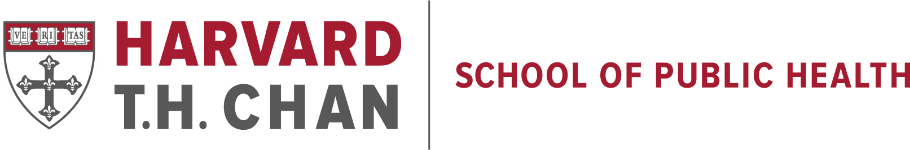 Healthy Cities Lab Postdoctoral Fellowship
Department of Environmental HealthHarvard T.H. Chan School of Public Health
Job Description
The Healthy Cities Lab (healthycitieslab.org) in the Department of Environmental Health, Harvard T.H. Chan School of Public Health, is looking for an exceptional postdoctoral fellow to join our team. 

The postdoctoral fellow will be working under the guidance of Dr. Gary Adamkiewicz on several studies that examine indoor environmental exposures.  Our teams primary focus is on housing related health disparities with an emphasis on environmental exposure assessment. The Healthy Cities Lab is extensively involved in the use of low-cost sensors to collect real-time environmental data, including PM2.5, nitrogen dioxide, carbon monoxide, temperature and relative humidity.  We seek someone who is comfortable working with large, real-time data sets.  We have several collaborations related to these data, and there would be opportunities to lead analyses within these studies.  Additional responsibilities include grant proposal writing and mentoring other research team members. 

Training Opportunities
The postdoctoral fellow will work with a dedicated mentor in a supportive research environment, with supplemental mentorship from a broader mentoring team. Training in exposure assessment, data analysis, and manuscript and grant writing will be provided. 

Qualifications
Candidates must have a PhD or equivalent doctoral degree in epidemiology, environmental health, data science or related field. Programming and data management skills in SAS, R, and Python as well as excellent writing skills are required. A history of prior work on air pollution exposure studies and/or the application of novel statistical methods are desired.

To Apply
The start date is flexible between summer and fall of 2022, with a preference for an earlier start. To apply, please send a cover letter, curriculum vitae (CV), a writing sample, and the names of three professional references to Dr. Gary Adamkiewicz (gadamkie@hsph.harvard.edu; with a cc to Marty Alvarez malvarez@hsph.harvard.edu), referencing “Healthy Cities Lab Postdoctoral Position” in the subject line. This is a training grant funded position, restricted to US Citizens or naturalized persons with the potential for up to two years of guaranteed funding, pursuant to satisfactory progress. Additional years of funding may be possible on related projects.

We are an equal opportunity employer, and all qualified applicants will receive consideration for employment without regard to race, color, religion, sex, national origin, disability status, protected veteran status, gender identity, sexual orientation, pregnancy and pregnancy-related condition or any other characteristic protected by law. Applications are particularly encouraged from members of historically underrepresented groups.